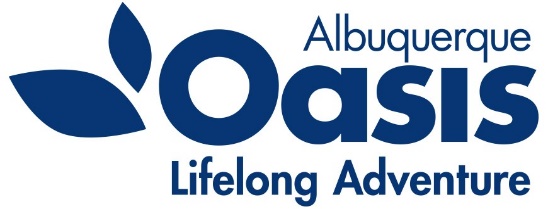 ____________________________________________________________________________________________________________Oasis AlbuquerqueBoard of Director’s MeetingAgendaThursday, April 6, 20239:00 am (MT)Call to Order – Lorna WigginsConsent Agenda items:Approval of the December 2022, January 13, 2023, and February 28, 2023 minutesFinancial Report: February 2023 financialsChair’s Report - LornaExecutive Director Report – KathleenNew Business –       8.	Old Business	New board member (continuing) discussionArea Agency on Aging Funding report      9.  AdjournExecutive Session – if neededNext meeting: TBD